TISKOVÁ ZPRÁVAAgroRisk: v noci na čtvrtek mohou přijít mrazy, nejohroženější jsou bramboryBrno, 2. května 2023 - Riziko jarních mrazů dosud nepominulo a podle webu AgroRisk existuje riziko poškození některých plodin v noci ze středy na čtvrtek. Teploty mohou někde klesnout k nule a mohou se objevit přízemní mrazíky. Největší riziko hrozí pěstitelům brambor, u nichž mohou přízemní mrazy silně poškodit nadzemní část rostliny. U kukuřice a některých druhů zeleniny může vlivem nízkých teplot dojít k zastavení a zbrždění dalšího růstu a vývoje, řekla bioklimatoložka Eva Svobodová z Ústavu výzkumu globální změny AV ČR – CzechGlobe.U polních plodin hrozí podle Ilji Prášila z Výzkumného ústavu rostlinné výroby riziko, které je odvislé od toho, v jakých fázích se rostliny nachází. V nižších polohách už v minulých dnech například rozkvetla řepka. Podle aktuální předpovědi hrozí největší riziko bramborám ve středních polohách, tedy na Vysočině a dále v pásu na severovýchod přes Svitavsko a Chrudimsko až do podhůří Orlických hor a Jeseníků. Červená barva svítí na webu ve značné části jižních Čech, západní části středních Čech, v západních Čechách a v části severních Čech. Střední riziko je signalizované i v dalších částech republiky, zcela bez rizika je zatím značná část Moravy.Vyšší míru rizika poškození avizují vědci ještě pro pěstitele cukrové řepy, ovocným stromům a polním plodinám už takové riziko nehrozí.Vývoj vegetace letos urychlila teplá zima a velmi teplá poslední březnová dekáda, v jejímž závěru přišly první poměrně silné mrazy a poškodily především brzy kvetoucí meruňky, další mrazy pak poškodily broskvoně. Ovocnáři letos hovoří jako v mnoha předchozích letech o téměř zničené úrodě meruněk.Poměrně chladný duben vývoj vegetace zpomalil. Riziko jarních mrazů, které mohou poškodit různé druhy rostlin, trvá obvykle do poloviny května.Kontakt pro médiaIng. Eva Svobodová, Ph.D.M: 777 872 499E: svonodova.e2@czechglobe.czO webu AgroRiskHlavními provozovateli webu AgroRisk (www.agrorisk.cz) jsou čtyři instituce. Spolupracují na něm Ústav výzkumu globální změny Akademie Věd České republiky - CzechGlobe, Mendelova univerzita v Brně, Výzkumný ústavy rostlinné výroby, v. v. i. v Praze a Český hydrometeorologický ústav. Web patří k jednomu z několika nástrojů, které pomáhají zemědělcům lépe plánovat zemědělské činnosti. AgroRisk upozorňuje na rizika abiotická (mrazy, silný vítr, rizika hnojení močovinou...) a biotická, mezi něž patří řada různých škůdců. Míru rizika vyhodnocuje software na základě dat pro předpověď počasí jednou za 24 hodin.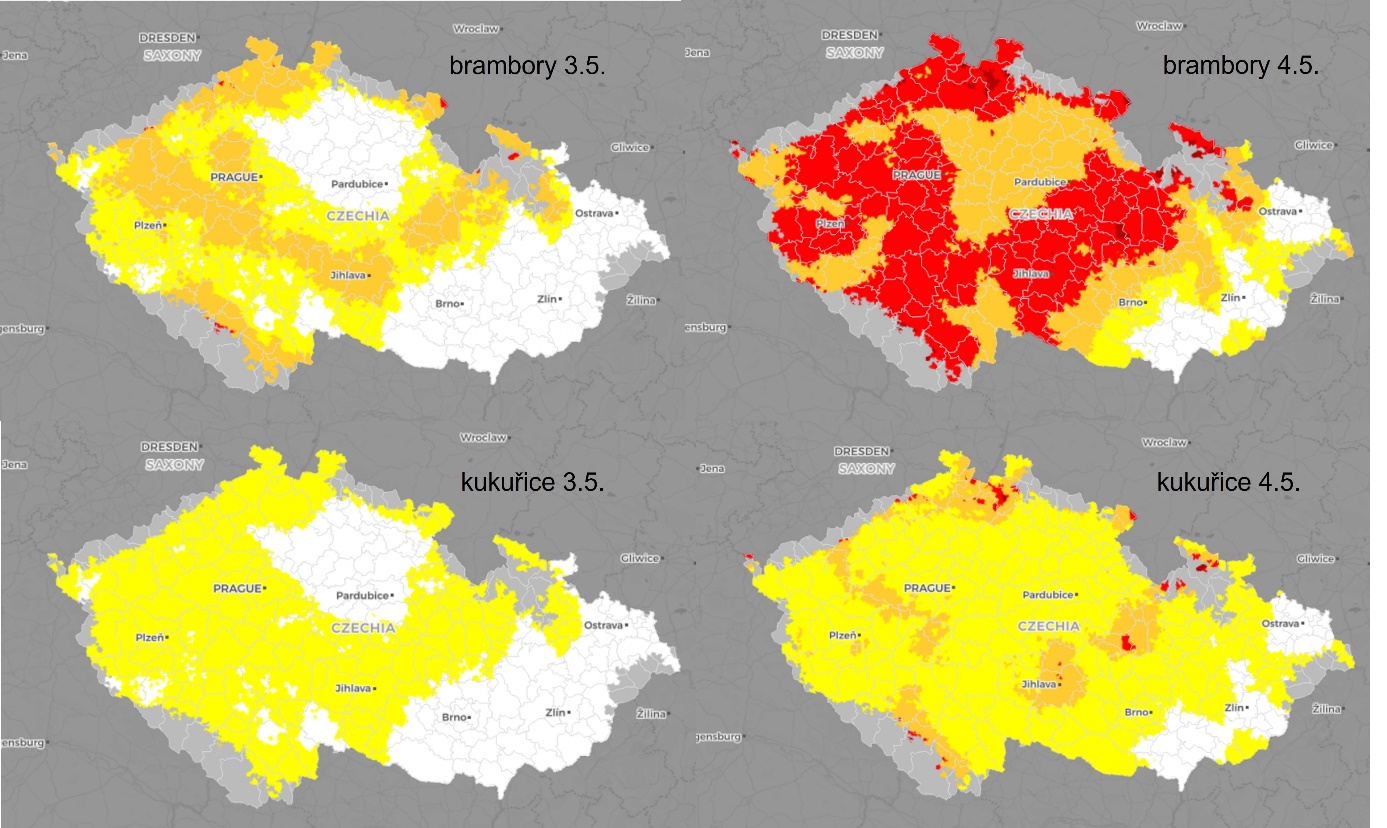 